DAVID GARCÍA VÁZQUEZESTUDIOS Y FORMACIÓN:.- ARTE DRAMÁTICO en la escuela provincial de teatro de Valladolid (promoción 86/89) estudiando interpretación, dramática creativa, música y ritmo, expresión corporal y oral, danza, canto, pantomima, historia del teatro, dramaturgia, estética y signos teatrales, escenografía, etc....- CANTO Y TÉCNICA VOCAL  con Carmen Charlán (miembro del coro de RTVE)..- TÉCNICA VOCAL con Alfonso Romea..- MALABARES. 3ª curso impartido por la Asociación de malabaristas de Madrid..- PANTOMIMA.  Cursos impartidos por la compañía MIMOCLÁN..- MANIPULACIÓN DE TÍTERES. Cursos impartidos por la E. P. T. Cursos impartidos por la compañía "Deliciosa Royala" de Madrid..- DANZA. Seminario de investigación impartido por Carmen Werner (Provisional Danza).- DOBLAJE CINEMATOGRÁFICO Y PUBLICITARIO en la escuela TACE. .- LOCUCIÓN RADIOFÓNICA. Cursos impartidos por Radio cadena castellana..- SEMINARIOS TEATRALES con Raquel Pérez..- CURSO PERMANENTE DE INTERPRETACIÓN TEATRAL con José Carlos Plaza..- SEMINARIOS TEATRALES con Lluís Pasqual. ("Lorca y la verdad", "Conocer a Lorca", "El sentido y la palabra", "Estructura dramática lorquiana", “El público, significado y análisis”, etc... .- CURSOS PERMANENTES con Pablo Messiez. "El pasado, o la presencia de la ausencia", "El futuro o el pasado por venir", “Investigación escénica”, “El sentido en los sentidos”, “Todo este universo” etc....- TALLER DE CREACIÓN escénica a partir de la experiencia propia impartido por Javier Lara y Carlos Aladro..- Desde su creación, soy académico en la Academia de las Artes escénicas de España. Socio nº 268.EXPERIENCIA:.- Comencé en el mundo del teatro con la compañía Rayuela Producciones. Posteriormente fundé las compañías "Alikánkano" y "Taller Trisagra" en Valladolid. Más tarde trabajé con la compañía "Deliciosa Royala" ya en Madrid mientras continuaba con mi formación. En esos años representé textos de Ionesco, Calderón, Strindberg, Virginia Woolf, Federico García Lorca,  Shakespeare, Shaffer, Mamet, Brüchner o Albee. También trabajé en los espectáculos "Rompemuñecos", "El mejor tesoro", "Morir de amor" y "Pasacalles" con Deliciosa Royala, "Demonomanía" con la compañía británica Test department, , "Del citoplasma y otros agentes..." con Carmen Werner y su compañía “Provisional danza” o con Iñigo Guardamino en sus espectáculos “Sólo con tu amor no es suficiente” o “Este es un país libre y si no te gusta, vete a Corea del Norte”, “Metalica” y he colaborado con la compañía Grumelot en su espectáculo “Tiresias”.   .- En cine y televisión he trabajado poco. Varios cortometrajes y series de televisión, "Encuentro en el bar", "La tisana", "Pipas", "Sobre ruedas", "Chicas de hoy en día", "El hombre que volaba un poquito", "El pan de cada día", etc....- En DOBLAJE llevo más de 27 años trabajando tanto como actor como en labores de dirección. Mis trabajos en el campo de la locución van desde innumerables spots televisivos, como narraciones de documentales e incluso locuciones para espectáculos teatrales y varias galas de los premios GOYA y MAX. Como los títulos son innumerables, en la web www.eldoblaje.com está disponible una ficha mía con buena parte de mis trabajos..- En 2016 impartí mi primer curso de Canto e interpretación para cantantes líricos en la Escuela Laoctava en Mérida, junto a la soprano Carmen Solís. Debido al éxito de este curso, repetimos esta experiencia los años siguientes, pasando en 2019 a formar parte de las actividades programadas por el Festival internacional de teatro clásico de Mérida.  .- Desde 2016 soy también la voz institucional del teatro de la Zarzuela de Madrid.   .- En 2018 he protagonizado los cortometrajes “Road movie” y “La escucha” dirigidos por David Moreno. También he protagonizado el cortometraje “Macarrones” de Javier Iconic..-También he protagonizado junto a Fernanda Orazi la película “Los bichos” dirigida por Pablo Messiez y Fernando Delgado-Hierro..- En 2018 he participado en el espectáculo “THE SHOW MUST GO ON” dirigido por Jeróme Bel con la COMPAÑÍA NACIONAL DE DANZA, en Los Teatros del Canal de Madrid. .- Desde 2018 me dedico también a dar recitales junto a cantantes líricos como Carmen Solís o Joan Martín-Royo acompañados siempre por el pianista Rubén Fernández Aguirre. Hasta ahora hemos actuado en Mérida, en el Auditorio Manuel de Falla de Granada, en el Teatro de la Zarzuela y tenemos previstas actuaciones en el Arriaga y otros en el teatro de la Zarzuela. DATOS PERSONALES: .- NOMBRE: David García Vázquez..- NACIMIENTO: Madrid, 19 - 12 - 1968..- DIRECCIÓN: Plaza Luca de Tena 3, 9º D, 28045, Madrid..- CONTACTO: david@eurovisionmadrid.com  Pedir teléfono por email..- WEBS RELACIONADAS: http://daviddesdeelpatio.blogspot.com.es/	http://www.eldoblaje.com/datos/FichaActorDoblaje.asp?id=1258	http://academiadelasartesescenicas.es/david-garcia/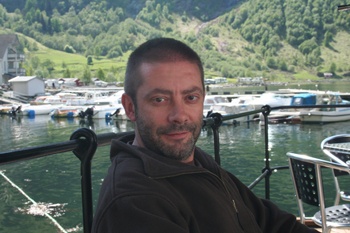 